今回、一般社団法人日本チタン協会では、『チタン市場開発･製品開発スタッフ養成講座』を、下記要領にて尼崎で開催致します。金属チタンについて初歩から学べる絶好のチャンスです。チタンを全くご存知でない方、これから新製品としてチタンの使用をお考えの方など当協会の会員、　非会員を問わず奮ってご参加下さい。なお、本年もコロナ対策として、次の対応をお願い致します。① 講義室内に入る際には、参加者、講師、事務局もアルコールにて手指の消毒を行う。② 講義室内は換気します。③ 参加者は、朝、検温致します。教室内ではマスク着用をお願い致します。④ 懇親会は実施の方向で検討しますが、状況によっては中止もあり得ます。記目的21世紀にますます発展する材料チタンはどんな材料か理解し、さらにその知識を深め、自分の得意の分野でチタンの新製品開発等に利用して新規事業の展開に結び付けていただく内容で、初心者にわかりやすくお話します。金属チタンの初歩から加工法、材料特性と関連した用途例、今後予想される需要分野等の基本的な知識を、経験豊富な日本チタン協会コンサルタントを講師に、オリジナルのテキストを使用して講義形式で行ないます。講習会の概要及びスケジュール２．１　会　場　　　尼崎商工会議所7F702会議室〒660-0881 兵庫県尼崎市昭和通3-96 TEL.06-6411-2253　FAX.06-6413-1749　　　　　　　　　　最寄り駅：阪神電車「尼崎」駅より徒歩約3分（北東へ150ｍ）２．２　受講者　　　20名程度（少人数の場合、中止もあり得ることご了承願います）　２．３　日　程　　　2023年6月14日(水)　9：20-17：20　（受付開始9：00）15日(木)　9：00-17：00　　　　　　　　　　　（注）詳細は、別紙次第参照　２．４　講　師　　  日本チタン協会コンサルタント　２．５　懇親会　　　状況によっては中止もあり得ます。申　込受講料　：会員27,500円（税込）、非会員33,000円（税込）　　　　（講座テキスト、チタンの小事典、チタンの世界、など約1万円相当の配布資料を含む）　申込方法：2023年6月2日（金）までに別紙にてお申し込みください。申込先　：一般社団法人日本チタン協会事務局　Mail：info@titan-japan.com TEL：03-3295-5958　FAX：03-3293-6187受講料の支払方法：2023年6月6日（火）までに下記にお振込み下さい。振込みをもって受付けと致します。振込先　：みずほ銀行　丸之内支店、シヤ)ニホンチタンキョウカイ 普通 口座No.1495777以上２０２３年度　第１回　チタン市場開発・製品開発スタッフ養成講座　　　　　　　　　　　　　　　　　主催（一社）日本チタン協会　　　　　　　　　　　　　　　　会場　尼崎商工会議所7F702会議室　　　　　　　　　　　　　　　　　　　　　　　　　　　　　　＊講師及び講義内容は予定です。　１．受付開始：6月14日（水）　09:00　　　　　２．講義　　（１）１日目：6月14日（水）　　　1)  挨拶とガイダンス　　　　　 　　　　　　協会事務局　　　　　    ････09:20 – 09:30      2) 【講義１】チタンの基礎                                      　　････09:30 – 12:00　　　　　　・講　師：日本チタン協会　コンサルタント　････昼食休憩（１時間）････      3) 【講義２】チタンの製造、製品、メーカーと流通                 　　････13:00 – 15:00　　　　　　・講　師：日本チタン協会　コンサルタント　　････10分休憩････      4) 【講義３】チタンの市場　　　　　                      　　　　　････15:10 – 17:20　　　　　　・講　師：日本チタン協会　コンサルタント　････10分休憩････    【ネットワークづくり交流会・懇親会】　賛助会員部会西日本支部長、協会事務局　　　　　　　　　････17:30 – 19:30　　（２）２日目：6月15日（木）      1) 【講義４】チタンの分類　　　　　　　　　　　　　　　　　　　　　 ････ 9:00 – 10:00　　　　　　・講　師：日本チタン協会　コンサルタント  ････10分休憩････      2) 【講義５】チタンの加工　①　（機械加工、塑性加工、接合、表面処理）････10:10 – 13:40　　　　　　・講　師：日本チタン協会　コンサルタント････昼食休憩（１時間）･････     ････10分休憩････ 　　　　　　　　　チタンの加工　②　（鋳造、粉末冶金、3Dﾌﾟﾘﾝﾀｰ）　　　 　････13:50 – 14:50　　　　　　・講　師：日本チタン協会　コンサルタント　････10分休憩････      3) 【講義６】トラブル対応とネットワーク活動　　　　　　               ･･･15:00 – 16:00　　　　　　・講　師：日本チタン協会コンサルタント　      4) 質疑応答　　　　全講師　　　　　　　　　　　　　　　　　　　　　　 ････16:00 – 16:40 5) 修了証授与式 　 協会事務局    　                                   ････16:40 – 17:00　３．解散　　　　　　　　　　　　　　　　　　　　　　　　　　　　　　　　　････17:00E-mail info@titan-japan.com  FAX：03-3293-6187〒101-0047　東京都千代田区内神田1-5-13（内神田TKビル2階）チタンの市場開発・製品開発スタッフ養成講座申込書（2023年6月14日、15日　於 尼崎商工会議所）【申し込み期限：6月2日（金）】申し込み会社名：　　　　　　　　　　　　　TEL：合計参加者人数：　　　　　名　    　　　　フリガナ　　　(　　　　　　　　　　　　　　)（１）参加者氏名　　　　　　　　　　　　　E-mail：　　　　　　　　　　　　　　　　　フリガナ　　　（　　　　　　　　　　　　　　　　）（２）参加者氏名　　　　　　　　　　　　　E-mail：　　　　　　　　　　　　　　　　　　　フリガナ　　　（　　　　　　　　　　　　　　　　）（３）参加者氏名　　　　　　　　　　　　　E-mail：　　　　　　　　　　　　　　　受講料振込期限　2023年6月6日（火）振込先：みずほ銀行　丸之内支店、シヤ)ニホンチタンキョウカイ 普通 口座No.1495777振込金額　　　　　　　円　　　　振込予定日　　　年　　月　　日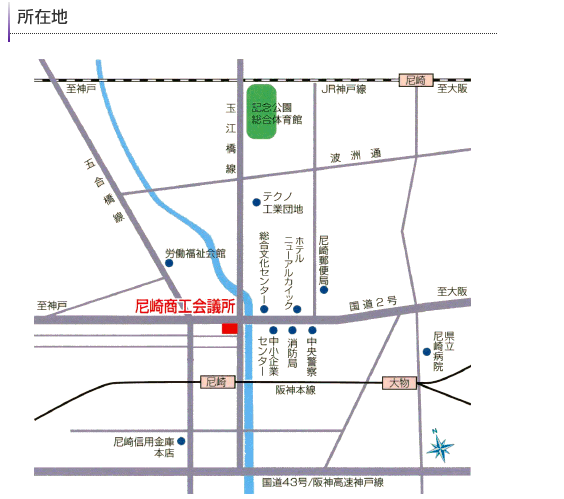 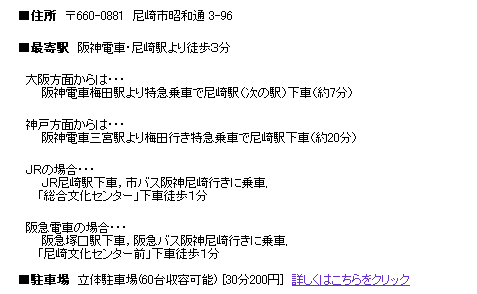 チタン市場開発･製品開発スタッフ養成講座のご案内会場案内図